Додаток до проєкту рішення 44 сесії Менської міської ради 8 скликання 24 січня 2024 року №49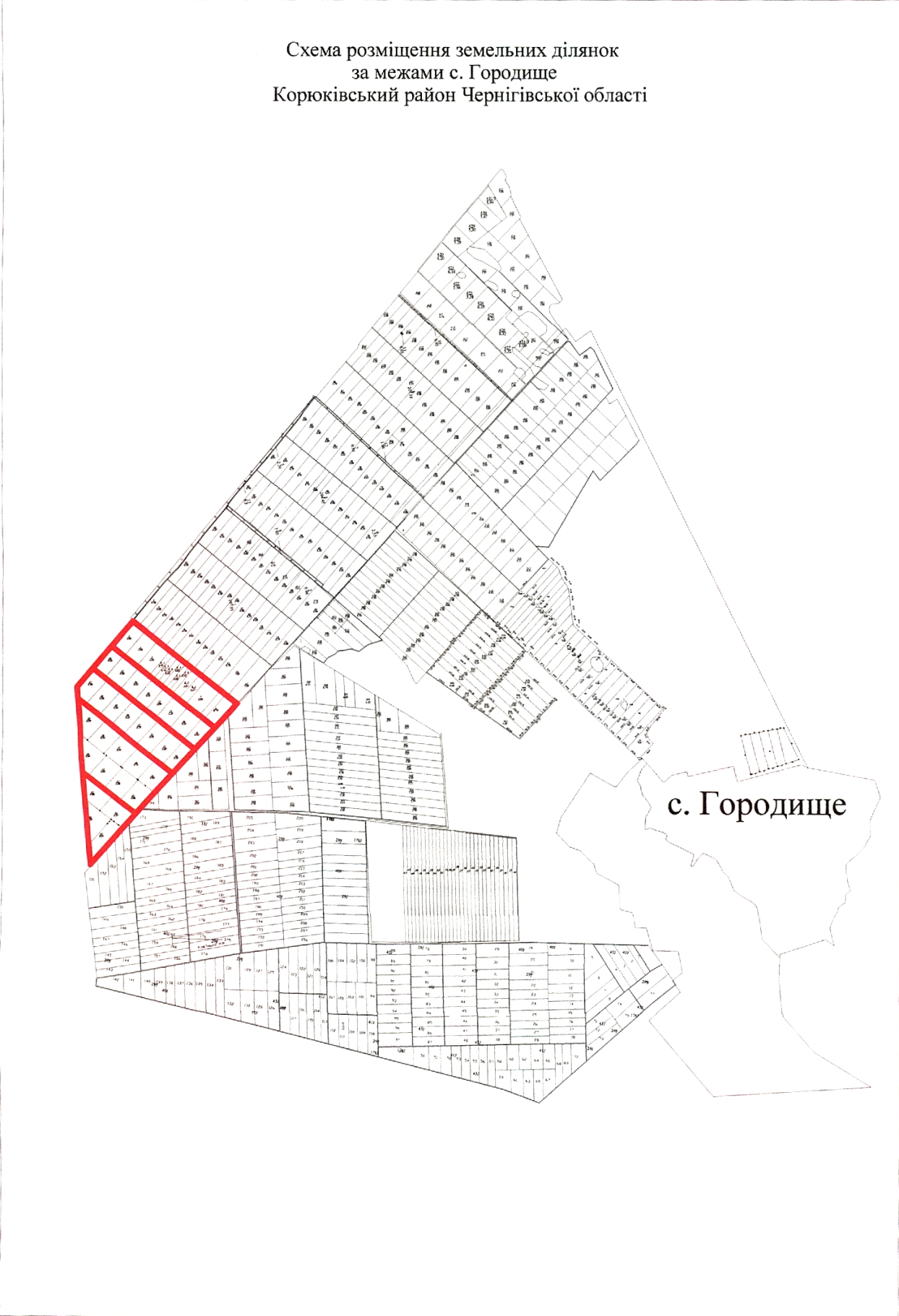 Начальник відділу земельних відносин, агропромислового комплексу та екології	                               Оксана СКИРТА